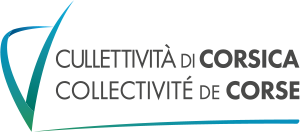 Plan de soutien à l’investissement (PSI) des ESMS dans le champ de l’autonomie 2022-2026 Mis en place par la Collectivité de Corse pour la modernisation des établissements et services médico-sociaux (ESMS) dans le champ de l’autonomie *DOSSIER DE CANDIDATURE*Fiche action N°3.4 du schéma de l’autonomie 2022-2026 de la CDC : « déployer un plan massif de soutien à l’investissement dans les ESMS » Annexe 2 : formulaire de demande de soutien à l’investissement des ESMS au titre du volet 1 : l’immobilierTHEMATIQUE ENVISAGEEr Réhabilitation architecturales et bâtimentaires des établissements r Créations architecturales et bâtimentaires r Extensions bâtimentaire autorisées IDENTIFICATION DU PORTEUR DE PROJETType d’ESSM :__________________ Nom de l’ESSMS :__________________________________N°SIRET :__________________________ N° FINESS :________________________________*  _____________________________________________________________________CP_______________ Ville _____________________________________________________Représentée par :	_________________________________________________ __________(Nom/Fonction)Personne en charge du dossier ___________________________________________________________(Nom/Fonction)(__________________ @__________________________Nb. de places autorisées_____ Nb. de places habilitées à l’aide sociale________ Pourcentage HAS____%DESCRIPTION DU PROJET ENVISAGEPRINCIPAUX POSTES DE DEPENSES ET/OU DEVISNOM ET COORDONNEES DU BUREAU D’ETUDE RETENUECHEANCIER PREVISIONNEL DE REALISATIONDate de début Etudes :Date de début travaux / Equipement :Date de fin :PLAN DE FINANCEMENT PREVISIONNELRégime de TVA :  			r assujetti 		r non-assujettiSi assujetti, récupérez-vous la TVA sur votre projet ? 	r Oui r NonSi non, fournir une attestation sur l’honneur de non-récupération de la TVAPIECES A FOURNIREn sus du présent formulaire dûment signé, votre dossier de demande de demande de subvention devra obligatoirement comporter au moment de son dépôt auprès de de la CDC, les pièces mentionnées ci-après :Cette demande est à adresser avant tout commencement d'exécution (ordre de service) par courrier LRAR à :Monsieur le Président de l’Exécutif de la Collectivité de CorseDirection de l’Autonomie-Plan de soutien à l’InvestissementHôtel de la Collectivité de Corse - 22 cours GrandvalBP 215 – 20187 AIACCIU Cedex 1Annexe 3 : formulaire de demande d’études préalables à un projet immobilier THEMATIQUE ENVISAGEEr Etudes préalables à :r Réhabilitation architecturales et bâtimentaires des établissements r Créations architecturales et bâtimentaires r Extensions bâtimentaire autorisées IDENTIFICATION DU PORTEUR DE PROJETType d’ESSM :__________________ Nom de l’ESSMS :__________________________________N°SIRET :__________________________ N° FINESS :________________________________*  _____________________________________________________________________CP_______________ Ville _____________________________________________________Représentée par :	_________________________________________________ __________(Nom/Fonction)Personne en charge du dossier ___________________________________________________________(Nom/Fonction)(__________________ @__________________________Nb. de places autorisées_____ Nb. de places habilitées à l’aide sociale________ Pourcentage HAS____%DESCRIPTION DU PROJET ENVISAGELISTE DES DEVIS SELECTIONNES (merci d’indiquer le montant des devis)1-______________________________________________________2- ______________________________________________________3-______________________________________________________NOM ET COORDONNEES DU BUREAU D’ETUDE RETENUPLAN DE FINANCEMENT PREVISIONNELPIECES A FOURNIREn sus du présent formulaire dûment signé, votre dossier de demande de demande de subvention devra obligatoirement comporter au moment de son dépôt auprès de de la CDC, les pièces mentionnées ci-après :Cette demande est à adresser avant tout commencement d'exécution (ordre de service) par courrier LRAR à :Monsieur le Président de l’Exécutif de la Collectivité de CorseDirection de l’Autonomie-Plan de soutien à l’InvestissementHôtel de la Collectivité de Corse - 22 cours GrandvalBP 215 – 20187 AIACCIU Cedex 1Annexe 4 : formulaire de demande de soutien à l’investissement des ESMS au titre du volet 2 : le numérique		IDENTIFICATION DU PORTEUR DE PROJETType d’ESSM :__________________ Nom de l’ESSMS :__________________________________N°SIRET :__________________________ N° FINESS :________________________________*  _____________________________________________________________________CP_______________ Ville _____________________________________________________Représentée par :	_________________________________________________ __________(Nom/Fonction)Personne en charge du dossier ___________________________________________________________(Nom/Fonction)(__________________ @__________________________Nb. de places autorisées_____ Nb. de places habilitées à l’aide sociale________ Pourcentage HAS____%DESCRIPTION DU PROJET ENVISAGEPRINCIPAUX POSTES DE DEPENSES ET/OU DEVISNOM ET COORDONNEES DU BUREAU D’ETUDE RETENUECHEANCIER PREVISIONNEL DE REALISATIONDate de début Etudes :Date de début travaux / Equipement :Date de fin :PLAN DE FINANCEMENT PREVISIONNELRégime de TVA :  			r assujetti 		r non-assujettiSi assujetti, récupérez-vous la TVA sur votre projet ? 	r Oui r NonSi non, fournir une attestation sur l’honneur de non-récupération de la TVAPIECES A FOURNIREn sus du présent formulaire dûment signé, votre dossier de demande de demande de subvention devra obligatoirement comporter au moment de son dépôt auprès de de la CDC, les pièces mentionnées ci-après :Cette demande est à adresser avant tout commencement d'exécution (ordre de service) par courrier LRAR à :Monsieur le Président de l’Exécutif de la Collectivité de CorseDirection de l’Autonomie-Plan de soutien à l’InvestissementHôtel de la Collectivité de Corse - 22 cours GrandvalBP 215 – 20187 AIACCIU Cedex 1Annexe 5 : formulaire de demande de soutien à l’investissement des ESMS au titre du volet 3 : l’équipement	IDENTIFICATION DU PORTEUR DE PROJETType d’ESSM :__________________ Nom de l’ESSMS :__________________________________N°SIRET :__________________________ N° FINESS :________________________________*  _____________________________________________________________________CP_______________ Ville _____________________________________________________Représentée par :	_________________________________________________ __________(Nom/Fonction)Personne en charge du dossier ___________________________________________________________(Nom/Fonction)(__________________ @__________________________Nb. de places autorisées_____ Nb. de places habilitées à l’aide sociale________ Pourcentage HAS____%DESCRIPTION DU PROJET ENVISAGEPRINCIPAUX POSTES DE DEPENSES ET/OU DEVISNOM ET COORDONNEES DU BUREAU D’ETUDE RETENUECHEANCIER PREVISIONNEL DE REALISATIONDate de début Etudes :Date de début travaux / Equipement :Date de fin :PLAN DE FINANCEMENT PREVISIONNELRégime de TVA :  			r assujetti 		r non-assujettiSi assujetti, récupérez-vous la TVA sur votre projet ? 	r Oui r NonSi non, fournir une attestation sur l’honneur de non-récupération de la TVAPIECES A FOURNIREn sus du présent formulaire dûment signé, votre dossier de demande de demande de subvention devra obligatoirement comporter au moment de son dépôt auprès de de la CDC, les pièces mentionnées ci-après :Cette demande est à adresser avant tout commencement d'exécution (ordre de service) par courrier LRAR à :Monsieur le Président de l’Exécutif de la Collectivité de CorseDirection de l’Autonomie-Plan de soutien à l’InvestissementHôtel de la Collectivité de Corse - 22 cours GrandvalBP 215 – 20187 AIACCIU Cedex 1Annexe 6 : attestation sur l’honneur du porteur de projetLe demandeur certifie l’exactitude des renseignements portés dans ce dossier et s’engage à fournir au service instructeur tous les renseignements ou documents jugés utiles pour instruire la demande et suivre la réalisation du projet.Le demandeur certifie être en situation régulière à l’égard de la règlementation en vigueur, notamment fiscale, sociale et environnementale.S’il s’agit d’une opération d’investissement, le demandeur certifie que le projet pour lequel la subvention est demandée n’a reçu aucun commencement d’exécution et s’engage à ne pas commencer l’exécution du projet avant que son dossier soit déclaré complet ou réputé complet.Cachet du demandeur 			Fait à                                       Le						Nom et qualité du signataire :						Signature :CULLETTIVITÀ DI CORSICA / COLLECTIVITÉ DE CORSECULLETTIVITÀ DI CORSICA / COLLECTIVITÉ DE CORSECULLETTIVITÀ DI CORSICA / COLLECTIVITÉ DE CORSEDirezzione Generale Aghjunta di l’Affari Suciali e Sanitarii/ Direction Générale Adjointe en charge des Affaires Sociales et Sanitaires Direzzione Generale Aghjunta di l’Affari Suciali e Sanitarii/ Direction Générale Adjointe en charge des Affaires Sociales et Sanitaires Direzzione Generale Aghjunta di l’Affari Suciali e Sanitarii/ Direction Générale Adjointe en charge des Affaires Sociales et Sanitaires Direzzione Generale Aghjunta di l’Affari Suciali e Sanitarii/ Direction Générale Adjointe en charge des Affaires Sociales et Sanitaires Direzzione Generale Aghjunta di l’Affari Suciali e Sanitarii/ Direction Générale Adjointe en charge des Affaires Sociales et Sanitaires Direzzione Generale Aghjunta di l’Affari Suciali e Sanitarii/ Direction Générale Adjointe en charge des Affaires Sociales et Sanitaires Direzzione Generale Aghjunta di l’Affari Suciali e Sanitarii/ Direction Générale Adjointe en charge des Affaires Sociales et Sanitaires Direzzione di l’Autunumia/ Direction de l’Autonomie  Serviziu di a pilutera di l’offerta medicusuciale/ Service du pilotage de l’offre médico-POSTES DE DEPENSESPOSTES DE DEPENSESPOSTES DE DEPENSESMONTANT HTMONTANT TTCPOSTES DE DEPENSESPOSTES DE DEPENSESPOSTES DE DEPENSESAcquisition :Acquisition :Acquisition :-...........................................................................-...........................................................................-...........................................................................Etudes :Etudes :Etudes :-...........................................................................-...........................................................................-...........................................................................-...........................................................................-...........................................................................-...........................................................................Travaux :-...........................................................................-.........................................................................Travaux :-...........................................................................-.........................................................................-...........................................................................-Equipements de base ....................................................-.........................................................................-.........................................................................-...........................................................................-Equipements de base ....................................................-.........................................................................-.........................................................................-...........................................................................-Equipements de base ....................................................-.........................................................................-.........................................................................Divers :-...............................................Révisions de Prix/ aléas :-...............................................TotalFINANCEMENTFINANCEMENTFINANCEMENTFINANCEMENTSOLLICITE SOLLICITE ACQUISACQUISFINANCEMENTFINANCEMENTFINANCEMENTFINANCEMENTMontant HT%Montant%Subventions/ Organismes sollicités :Subventions/ Organismes sollicités :Subventions/ Organismes sollicités :Subventions/ Organismes sollicités :-...........................................................................-...........................................................................-...........................................................................-...........................................................................-...........................................................................-...........................................................................-...........................................................................-...........................................................................-...........................................................................-...........................................................................-...........................................................................-...........................................................................-...........................................................................-...........................................................................-...........................................................................-...........................................................................-...........................................................................-...........................................................................-...........................................................................-...........................................................................-...........................................................................-...........................................................................-...........................................................................-...........................................................................Emprunts /Organismes sollicités :Emprunts /Organismes sollicités :Emprunts /Organismes sollicités :-...........................................................................-...........................................................................-...........................................................................-...........................................................................-...........................................................................-...........................................................................-...........................................................................-...........................................................................-...........................................................................-...........................................................................-...........................................................................-...........................................................................Autres Ressources (à préciser) :Autres Ressources (à préciser) :Autres Ressources (à préciser) :-...........................................................................-...........................................................................-...........................................................................-...........................................................................Autofinancement :Autofinancement :TOTALTOTALTOTALTOTAL100100IntituléFourni oui/nonObservationsLe dossier techniqueLe dossier techniqueLe dossier techniquel’avant-projet détaillé : mémoire explicatifPlansEstimation des travauxLe dossier financierLe dossier financierLe dossier financierPlan Pluriannuel d’investissementLes 3 derniers bilans de l’ESSMS ou de l’organisme gestionnaireLa présentation par le maître d’ouvrage du plan de financement de l’opération L’accord de principe des organismes bancaires sur leurs engagements à financer l’opération même dans l’hypothèse où elle ne serait pas subventionnée La simulation par l’organisme gestionnaire de l’impact du projet en fonctionnement sur les tarifs d’hébergement et les dépenses d’aides sociales de la CDC Un plan d’amortissement adapté à la structure et aux besoins de l’établissementLe dossier administratifLe dossier administratifLe dossier administratifCopie de L’arrêté d’autorisation et de l’arrêté d’habilitation à l’aide sociale en cours de validité La délibération du Conseil d’administration de l’établissement (ou la délibération de la collectivité, le procès-verbal pour les sociétés de construction de logements à loyer modéré) approuvant le projet, son coût et son plan de financementLe projet de convention de location entre le maitre d’ouvrage et le gestionnaire de l’établissement, le cas échéant Liste des demandes de subventions envisagées pour le co-financement, des montants sollicités, preuves de dépôts des demandesRESERVE A L'ADMINISTRATIONRESERVE A L'ADMINISTRATIONRESERVE A L'ADMINISTRATIONRESERVE A L'ADMINISTRATIONMONTANT SOLLICITE€€€AVIS SOLLICITE en date du _____/_________/_______ServiceVisa du service sollicité Avis rendu en date du _____/_________/_______DOSSIER DECLARE COMPLETNomVisaDateCULLETTIVITÀ DI CORSICA / COLLECTIVITÉ DE CORSECULLETTIVITÀ DI CORSICA / COLLECTIVITÉ DE CORSECULLETTIVITÀ DI CORSICA / COLLECTIVITÉ DE CORSEDirezzione Generale Aghjunta di l’Affari Suciali e Sanitarii/ Direction Générale Adjointe en charge des Affaires Sociales et Sanitaires Direzzione Generale Aghjunta di l’Affari Suciali e Sanitarii/ Direction Générale Adjointe en charge des Affaires Sociales et Sanitaires Direzzione Generale Aghjunta di l’Affari Suciali e Sanitarii/ Direction Générale Adjointe en charge des Affaires Sociales et Sanitaires Direzzione Generale Aghjunta di l’Affari Suciali e Sanitarii/ Direction Générale Adjointe en charge des Affaires Sociales et Sanitaires Direzzione Generale Aghjunta di l’Affari Suciali e Sanitarii/ Direction Générale Adjointe en charge des Affaires Sociales et Sanitaires Direzzione Generale Aghjunta di l’Affari Suciali e Sanitarii/ Direction Générale Adjointe en charge des Affaires Sociales et Sanitaires Direzzione Generale Aghjunta di l’Affari Suciali e Sanitarii/ Direction Générale Adjointe en charge des Affaires Sociales et Sanitaires Direzzione di l’Autunumia/ Direction de l’Autonomie  Serviziu di a pilutera di l’offerta medicusuciale/ Service du pilotage de l’offre médico-FINANCEMENTFINANCEMENTFINANCEMENTFINANCEMENTSOLLICITE SOLLICITE ACQUISACQUISFINANCEMENTFINANCEMENTFINANCEMENTFINANCEMENTMontant HT%Montant%Subventions/ Organismes sollicités :Subventions/ Organismes sollicités :Subventions/ Organismes sollicités :Subventions/ Organismes sollicités :-...........................................................................-...........................................................................-...........................................................................-...........................................................................-...........................................................................-...........................................................................-...........................................................................-...........................................................................-...........................................................................-...........................................................................-...........................................................................-...........................................................................-...........................................................................-...........................................................................-...........................................................................-...........................................................................-...........................................................................-...........................................................................-...........................................................................-...........................................................................-...........................................................................-...........................................................................-...........................................................................-...........................................................................Emprunts /Organismes sollicités :Emprunts /Organismes sollicités :Emprunts /Organismes sollicités :-...........................................................................-...........................................................................-...........................................................................-...........................................................................-...........................................................................-...........................................................................-...........................................................................-...........................................................................-...........................................................................-...........................................................................-...........................................................................-...........................................................................Autres Ressources (à préciser) :Autres Ressources (à préciser) :Autres Ressources (à préciser) :-...........................................................................-...........................................................................-...........................................................................-...........................................................................Autofinancement :Autofinancement :TOTALTOTALTOTALTOTAL100100IntituléFourni oui/nonObservationsLe dossier techniqueLe dossier techniqueLe dossier techniquel’avant-projet détaillé : mémoire explicatifPlansEstimation des travauxLe dossier financierLe dossier financierLe dossier financierPlan Pluriannuel d’investissementLes 3 derniers bilans de l’ESSMS ou de l’organisme gestionnaireLa présentation par le maître d’ouvrage du plan de financement de l’opération L’accord de principe des organismes bancaires sur leurs engagements à financer l’opération même dans l’hypothèse où elle ne serait pas subventionnée La simulation par l’organisme gestionnaire de l’impact du projet en fonctionnement sur les tarifs d’hébergement et les dépenses d’aides sociales de la CDC Un plan d’amortissement adapté à la structure et aux besoins de l’établissementLe dossier administratifLe dossier administratifLe dossier administratifCopie de L’arrêté d’autorisation et de l’arrêté d’habilitation à l’aide sociale en cours de validité La délibération du Conseil d’administration de l’établissement (ou la délibération de la collectivité, le procès-verbal pour les sociétés de construction de logements à loyer modéré) approuvant le projet, son coût et son plan de financementLe projet de convention de location entre le maitre d’ouvrage et le gestionnaire de l’établissement, le cas échéant Liste des demandes de subventions envisagées pour le co-financement, des montants sollicités, preuves de dépôts des demandesRESERVE A L'ADMINISTRATIONRESERVE A L'ADMINISTRATIONRESERVE A L'ADMINISTRATIONRESERVE A L'ADMINISTRATIONMONTANT SOLLICITE€€€AVIS SOLLICITE en date du _____/_________/_______ServiceVisa du service sollicité Avis rendu en date du _____/_________/_______DOSSIER DECLARE COMPLETNomVisaDateCULLETTIVITÀ DI CORSICA / COLLECTIVITÉ DE CORSECULLETTIVITÀ DI CORSICA / COLLECTIVITÉ DE CORSECULLETTIVITÀ DI CORSICA / COLLECTIVITÉ DE CORSEDirezzione Generale Aghjunta di l’Affari Suciali e Sanitarii/ Direction Générale Adjointe en charge des Affaires Sociales et Sanitaires Direzzione Generale Aghjunta di l’Affari Suciali e Sanitarii/ Direction Générale Adjointe en charge des Affaires Sociales et Sanitaires Direzzione Generale Aghjunta di l’Affari Suciali e Sanitarii/ Direction Générale Adjointe en charge des Affaires Sociales et Sanitaires Direzzione Generale Aghjunta di l’Affari Suciali e Sanitarii/ Direction Générale Adjointe en charge des Affaires Sociales et Sanitaires Direzzione Generale Aghjunta di l’Affari Suciali e Sanitarii/ Direction Générale Adjointe en charge des Affaires Sociales et Sanitaires Direzzione Generale Aghjunta di l’Affari Suciali e Sanitarii/ Direction Générale Adjointe en charge des Affaires Sociales et Sanitaires Direzzione Generale Aghjunta di l’Affari Suciali e Sanitarii/ Direction Générale Adjointe en charge des Affaires Sociales et Sanitaires Direzzione di l’Autunumia/ Direction de l’Autonomie  Serviziu di a pilutera di l’offerta medicusuciale/ Service du pilotage de l’offre médico-POSTES DE DEPENSESPOSTES DE DEPENSESPOSTES DE DEPENSESMONTANT HTMONTANT TTCPOSTES DE DEPENSESPOSTES DE DEPENSESPOSTES DE DEPENSESAcquisition :Acquisition :Acquisition :-...........................................................................-...........................................................................-...........................................................................Etudes :Etudes :Etudes :-...........................................................................-...........................................................................-...........................................................................-...........................................................................-...........................................................................-...........................................................................Travaux :-...........................................................................-.........................................................................Travaux :-...........................................................................-.........................................................................-...........................................................................-.........................................................................-.........................................................................-.........................................................................-...........................................................................-.........................................................................-.........................................................................-.........................................................................-...........................................................................-.........................................................................-.........................................................................-.........................................................................Divers :-...............................................Révisions de Prix/ aléas :-...............................................TotalFINANCEMENTFINANCEMENTFINANCEMENTFINANCEMENTSOLLICITE SOLLICITE ACQUISACQUISFINANCEMENTFINANCEMENTFINANCEMENTFINANCEMENTMontant HT%Montant%Subventions/ Organismes sollicités :Subventions/ Organismes sollicités :Subventions/ Organismes sollicités :Subventions/ Organismes sollicités :-...........................................................................-...........................................................................-...........................................................................-...........................................................................-...........................................................................-...........................................................................-...........................................................................-...........................................................................-...........................................................................-...........................................................................-...........................................................................-...........................................................................-...........................................................................-...........................................................................-...........................................................................-...........................................................................-...........................................................................-...........................................................................-...........................................................................-...........................................................................-...........................................................................-...........................................................................-...........................................................................-...........................................................................Emprunts /Organismes sollicités :Emprunts /Organismes sollicités :Emprunts /Organismes sollicités :-...........................................................................-...........................................................................-...........................................................................-...........................................................................-...........................................................................-...........................................................................-...........................................................................-...........................................................................-...........................................................................-...........................................................................-...........................................................................-...........................................................................Autres Ressources (à préciser) :Autres Ressources (à préciser) :Autres Ressources (à préciser) :-...........................................................................-...........................................................................-...........................................................................-...........................................................................Autofinancement :Autofinancement :TOTALTOTALTOTALTOTAL100100IntituléFourni oui/nonObservationsLe dossier techniqueLe dossier techniqueLe dossier techniqueMémoire justifiant le besoin et décrivant le projetDevis en cours de validitéLe dossier financierLe dossier financierLe dossier financierLes 3 derniers bilans de l’ESSMS ou de l’organisme gestionnaireL’accord de principe des organismes bancaires sur leurs engagements à financer l’opération même dans l’hypothèse où elle ne serait pas subventionnée La simulation par l’organisme gestionnaire de l’impact du projet en fonctionnement sur les tarifs d’hébergement et les dépenses d’aides sociales de la CDC Un plan d’amortissement adapté à la structure et aux besoins de l’établissementLe dossier administratifLe dossier administratifLe dossier administratifCopie de L’arrêté d’autorisation et de l’arrêté d’habilitation à l’aide sociale en cours de validité La délibération du Conseil d’administration de l’établissement (ou la délibération de la collectivité, le procès-verbal pour les sociétés de construction de logements à loyer modéré) approuvant le projet, son coût et son plan de financementListe des demandes de subventions envisagées pour le co-financement, des montants sollicités, preuves de dépôts des demandesRESERVE A L'ADMINISTRATIONRESERVE A L'ADMINISTRATIONRESERVE A L'ADMINISTRATIONRESERVE A L'ADMINISTRATIONMONTANT SOLLICITE€€€AVIS SOLLICITE en date du _____/_________/_______ServiceVisa du service sollicité Avis rendu en date du _____/_________/_______DOSSIER DECLARE COMPLETNomVisaDateCULLETTIVITÀ DI CORSICA / COLLECTIVITÉ DE CORSECULLETTIVITÀ DI CORSICA / COLLECTIVITÉ DE CORSECULLETTIVITÀ DI CORSICA / COLLECTIVITÉ DE CORSEDirezzione Generale Aghjunta di l’Affari Suciali e Sanitarii/ Direction Générale Adjointe en charge des Affaires Sociales et Sanitaires Direzzione Generale Aghjunta di l’Affari Suciali e Sanitarii/ Direction Générale Adjointe en charge des Affaires Sociales et Sanitaires Direzzione Generale Aghjunta di l’Affari Suciali e Sanitarii/ Direction Générale Adjointe en charge des Affaires Sociales et Sanitaires Direzzione Generale Aghjunta di l’Affari Suciali e Sanitarii/ Direction Générale Adjointe en charge des Affaires Sociales et Sanitaires Direzzione Generale Aghjunta di l’Affari Suciali e Sanitarii/ Direction Générale Adjointe en charge des Affaires Sociales et Sanitaires Direzzione Generale Aghjunta di l’Affari Suciali e Sanitarii/ Direction Générale Adjointe en charge des Affaires Sociales et Sanitaires Direzzione Generale Aghjunta di l’Affari Suciali e Sanitarii/ Direction Générale Adjointe en charge des Affaires Sociales et Sanitaires Direzzione di l’Autunumia/ Direction de l’Autonomie  Serviziu di a pilutera di l’offerta medicusuciale/ Service du pilotage de l’offre médico-POSTES DE DEPENSESPOSTES DE DEPENSESPOSTES DE DEPENSESMONTANT HTMONTANT TTCPOSTES DE DEPENSESPOSTES DE DEPENSESPOSTES DE DEPENSESAcquisition :Acquisition :Acquisition :-...........................................................................-...........................................................................-...........................................................................Etudes :Etudes :Etudes :-...........................................................................-...........................................................................-...........................................................................-...........................................................................-...........................................................................-...........................................................................Travaux :-...........................................................................-.........................................................................Travaux :-...........................................................................-.........................................................................-...........................................................................-.........................................................................-.........................................................................-.........................................................................-...........................................................................-.........................................................................-.........................................................................-.........................................................................-...........................................................................-.........................................................................-.........................................................................-.........................................................................Divers :-...............................................Révisions de Prix/ aléas :-...............................................TotalFINANCEMENTFINANCEMENTFINANCEMENTFINANCEMENTSOLLICITE SOLLICITE ACQUISACQUISFINANCEMENTFINANCEMENTFINANCEMENTFINANCEMENTMontant HT%Montant%Subventions/ Organismes sollicités :Subventions/ Organismes sollicités :Subventions/ Organismes sollicités :Subventions/ Organismes sollicités :-...........................................................................-...........................................................................-...........................................................................-...........................................................................-...........................................................................-...........................................................................-...........................................................................-...........................................................................-...........................................................................-...........................................................................-...........................................................................-...........................................................................-...........................................................................-...........................................................................-...........................................................................-...........................................................................-...........................................................................-...........................................................................-...........................................................................-...........................................................................-...........................................................................-...........................................................................-...........................................................................-...........................................................................Emprunts /Organismes sollicités :Emprunts /Organismes sollicités :Emprunts /Organismes sollicités :-...........................................................................-...........................................................................-...........................................................................-...........................................................................-...........................................................................-...........................................................................-...........................................................................-...........................................................................-...........................................................................-...........................................................................-...........................................................................-...........................................................................Autres Ressources (à préciser) :Autres Ressources (à préciser) :Autres Ressources (à préciser) :-...........................................................................-...........................................................................-...........................................................................-...........................................................................Autofinancement :Autofinancement :TOTALTOTALTOTALTOTAL100100IntituléFourni oui/nonObservationsLe dossier techniqueLe dossier techniqueLe dossier techniqueMémoire justifiant le besoin et décrivant le projetDevis en cours de validitéLe dossier financierLe dossier financierLe dossier financierLes 3 derniers bilans de l’ESSMS ou de l’organisme gestionnaireL’accord de principe des organismes bancaires sur leurs engagements à financer l’opération même dans l’hypothèse où elle ne serait pas subventionnée La simulation par l’organisme gestionnaire de l’impact du projet en fonctionnement sur les tarifs d’hébergement et les dépenses d’aides sociales de la CDC Un plan d’amortissement adapté à la structure et aux besoins de l’établissementLe dossier administratifLe dossier administratifLe dossier administratifCopie de L’arrêté d’autorisation et de l’arrêté d’habilitation à l’aide sociale en cours de validité La délibération du Conseil d’administration de l’établissement (ou la délibération de la collectivité, le procès-verbal pour les sociétés de construction de logements à loyer modéré) approuvant le projet, son coût et son plan de financementListe des demandes de subventions envisagées pour le co-financement, des montants sollicités, preuves de dépôts des demandesRESERVE A L'ADMINISTRATIONRESERVE A L'ADMINISTRATIONRESERVE A L'ADMINISTRATIONRESERVE A L'ADMINISTRATIONMONTANT SOLLICITE€€€AVIS SOLLICITE en date du _____/_________/_______ServiceVisa du service sollicité Avis rendu en date du _____/_________/_______DOSSIER DECLARE COMPLETNomVisaDate